Maryland Academy of Nutrition and Dietetics Supporter and Subscriber StatusThe Maryland Academy of Nutrition and Dietetics offers a Supporter or Subscriber Status for those who would like to be involved in the Association but are not otherwise eligible for membership in this Affiliate: Subscriber: Open to individuals otherwise ineligible for Academy of Nutrition and Dietetics membership. An 	example of an individual eligible for this type of membership would be a physician, nurse or other health-care 	professional who wishes to keep abreast in the field of nutrition. According to Academy and Maryland Academy 	bylaws, Subscribers of the Maryland Academy may not vote in elections, hold office, or serve as a committee 	chair, nor may they receive recognition or Academy member benefits and services. Subscribers may attend 	Maryland Academy Board Meetings by invitation only. Supporter: Because Academy of Nutrition and Dietetics members can only formally join one affiliate due to the 	rebate format and database infrastructure, the Maryland Academy has developed a Supporter category, which 	allows Academy members to join this Affiliate as a secondary member. According to Academy and Maryland 	Academy bylaws, Supporters would not be eligible for elected office or to vote in affiliate elections. Benefits: Both Subscriber and Supporter Status includes: discounted fee for the Maryland Academy of Nutrition and Dietetics Annual Meeting, special mailings and access to member-only website content; bi-weekly e-blast updates, access to webinar and CPE opportunities. In addition, Supporters may be included in Legislative Events and Maryland Academy Board Meetings. Annual Dues: Supporter: $50 Subscriber: $150 Application Process: Interested persons may complete an Application for Subscriber/Supporter Status. All applications are subject to approval by the Maryland Academy Board of Directors. The Maryland Academy may reject any application for Subscriber/Supporter Status or revoke status at any time without notice. Both Subscribers and Supporters are required to adhere to Maryland Academy bylaws, policies & procedures, code of ethics and other membership restrictions set forth in this policy. Dues Collection: Dues must be paid with the initial application and are payable in US dollars. Payments may be made via credit card or check (payable to Maryland Academy of Nutrition and Dietetics). Dues are not prorated, refundable or transferable. Annual dues must be paid by June 1, the start of our fiscal year. Invoices for annual renewal will be sent by the Membership Chair at least 30 days in advance of the beginning of the fiscal year. Inclusion in Database: A database of Subscribers and Supporters will be kept and maintained by the Membership Chair. These members will be added into the e-blast database's "Auxiliary Members" category. 
            Application for Subscriber/Supporter Status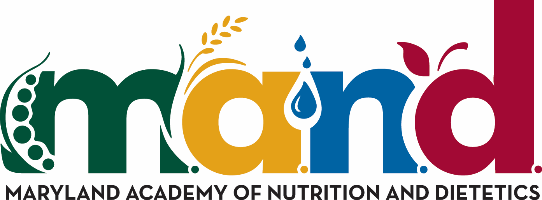 Name______________________________________________________________________________________ Address_____________________________________________________________________________________ City____________________________________ State_________ Zip Code______________________________ Date of birth____________________________________________ MALE / FEMALE Did someone recommend Maryland Academy membership to you? If so, whom?_________________________Phone: 	Home_________________________________________ 	Work__________________________________________ 	Cell___________________________________________ E-mail_______________________________________________________________________________________ Profession:___________________________________________________________________________________ Do you currently hold a professional license? If so, what profession?_____________________________________ 	Professional License #___________________________________________________________________ Are you a member of any professional associations? If so, please list: ____________________________________ ____________________________________________________________________________________________ Employment Status: 	o Full-time   	o Part-time  	o Student  	o Retired  	o Not applicable Have you been a member of the Academy of Nutrition and Dietetics or the Maryland Academy/Maryland Dietetic Association in the past?________________________________________________ Why are you requesting Maryland Academy membership?______________________________________________ ____________________________________________________________________________________________ ____________________________________________________________________________________________ Membership Category Requested: 	o Supporter $50 	o Subscriber $150 
THE ACADEMY OF NUTRITION AND DIETETICS’ MEMBERSHIP YEAR IS JUNE 1—MAY 31, REGARDLESS OF MEMBERSHIP ACCEPTANCE DATE. Maryland Academy dues are not prorated, refundable or transferable. Maryland Academy of Nutrition and Dietetics dues must be paid in full based upon your membership category and are non-refundable and non-transferable. Maryland Academy dues are not deductible as charitable contributions, but dues may be deductible as ordinary business expenses. If accepted as a member, I agree to abide by the Code of Ethics for the Profession of Dietetics, the MDA Bylaws and regulations, and to hold harmless the Association, its members and employees for their activities in enforcing them. I also consent to receive any faxes or e-mails that Maryland Academy and its related organizations (affiliates, DPGs and MIGs) may elect to send. (Sign below) Signature____________________________________________________________________________________ Date (month/day/year)_______________________________________ Please note that your Maryland Academy of Nutrition and Dietetics membership status is separate and distinct from your current/former status as an RD or DTR with the Commission on Dietetic Registration (CDR). If you are/were credentialed as an RD or DTR by CDR and would like to address issues relating to your current/former credential, contact CDR at 800-877-1600, Ext. 5500. Please scan and send application to:execdirector@eatwellmd.orgOr mail to:Maryland Academy of Nutrition & DieteticsPO Box 571Sparks, MD  21152Our phone number is 410-929-0764 You will receive status of your application within 5 business days upon receipt.  If accepted, you will receive an invoice for amount due.